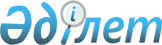 О внесении изменений в состав переговорной делегации для участия в переговорах по пересмотру тарифных обязательств Республики Армения во Всемирной торговой организации в связи с присоединением Республики Армения к Договору о Евразийском экономическом союзе от 29 мая 2014 годаРаспоряжение Совета Евразийской экономической комиссии от 18 ноября 2019 года № 40
      1. Внести в состав переговорной делегации для участия в переговорах по пересмотру тарифных обязательств Республики Армения во Всемирной торговой организации в связи с присоединением Республики Армения к Договору о Евразийском экономическом союзе от 29 мая 2014 года, утвержденный распоряжением Совета Евразийской экономической комиссии от 23 апреля 2015 г. № 12, следующие изменения:  
      а) включить в состав переговорной делегации следующих лиц:  
      от Республики Армения  
      б) указать новые должности следующих членов переговорной делегации:
      в) исключить из состава переговорной делегации Азизяна О.В., Сагояна Г.А., Калошкину Е.Э., Соболева Р.В., Абулаисова Г.А., Кушукову Ж.С., Олжабаева К.Ж., Абакирова Э.К., Кулешова А.В., Померлян Е.А.
      2. Настоящее распоряжение вступает в силу с даты его принятия.  
      Члены Совета Евразийской экономической комиссии:


					© 2012. РГП на ПХВ «Институт законодательства и правовой информации Республики Казахстан» Министерства юстиции Республики Казахстан
				
Симонян Варос Арутюнович
–
заместитель Министра экономики Республики Армения (руководитель делегации)
Карапетян Артем Эдуардович
–
начальник Управления таможенного контроля Комитета государственных доходов Республики Армения
Карапетян Наира Куйбышевна
–
начальник Управления ЕАЭС и внешней торговли Министерства экономики Республики Армения
Оганесян Аветис Оганесович
–
советник Министра экономики Республики Армения
от Республики Беларусь
от Республики Беларусь
от Республики Беларусь
Горелик Юрий Владимирович
–
директор Департамента внешнеэкономической деятельности Министерства иностранных дел Республики Беларусь
Шатохина Екатерина Владимировна
–
заместитель начальника управления внешнеторговой политики – начальник отдела регулирования внешней торговли Департамента внешнеэкономической деятельности Министерства иностранных дел Республики Беларусь
от Республики Казахстан
от Республики Казахстан
от Республики Казахстан
Абдигали Азамат Кайратулы
–
эксперт Департамента внешнеторговой деятельности Министерства торговли и интеграции Республики Казахстан
Азенов Жаслан Ерикович
–
заместитель директора Департамента внешнеторговой деятельности Министерства торговли и интеграции Республики Казахстан
Байкадамова Уасиля Тулеуовна 
–
директор Департамента внешнеторговой деятельности Министерства торговли и интеграции Республики Казахстан
от Кыргызской Республики
от Кыргызской Республики
от Кыргызской Республики
Алишеров Эльдар Туралиевич
–
заместитель Министра экономики Кыргызской Республики
от Российской Федерации
от Российской Федерации
от Российской Федерации
Майорова Екатерина Евгеньевна
–
директор Департамента торговых переговоров Министерства экономического развития Российской Федерации 
от Евразийской экономической комиссии
от Евразийской экономической комиссии
от Евразийской экономической комиссии
Киселева Ксения Евгеньевна
–
советник отдела международного сотрудничества по вопросам торговли Департамента торговой политики Евразийской экономической комиссии; 
Майсурян Артур Мартинович
–
начальник Управления экономического сотрудничества с Европейским союзом Министерства экономики Республики Армения 
Ашитов Серик Батыржанович
–
руководитель управления Департамента внешнеторговой деятельности Министерства торговли и интеграции Республики Казахстан; 
От Республики
Армения

От Республики
Беларусь

От Республики
Казахстан

От Кыргызской
Республики

От Российской
Федерации

М. Григорян

И. Петришенко

А. Смаилов

Ж. Разаков

А. Силуанов
